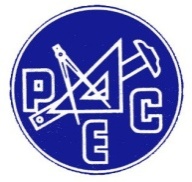 OFFICERS:     Dan Healey, PE             Chairman     Sergio Couto, PE           Immediate Past Chair     Louis Tomasello, Jr. PE  Chair Elect     Cam Klockner, PE          Vice-Chair     John L. Clearwater, PE   Treasurer     Joseph Griffin, PE            SecretarySUSTAINING FIRM MEMBERS     ACROW Bridge     AECOMAluma Systems Concrete ConstructionAPTIM, Inc.Boswell EngineeringC&H Agency Inc. CCA Civil, Inc.CHI Consulting Engineers, LLCCohen Seglias Pallas Greenhall & Furman, PCConstruction Consultation Services D’Annunzio & Sons, Inc.Doka USA, Ltd.     EIC Group, LLCFerreira Construction Co.     French & Parrello Associates, PA Gannett Fleming, Inc.Garden State Precast, Inc.Genesis Engineering, LLCGeorge Harms Construction, Inc.    Greenman-Pedersen, Inc.Griffin Engineering, LLC GRL Engineers, Inc.HNTB CorporationJR Cruz CorporationLinde-Griffith ConstructionMcLaren Engineering GroupMichael Baker CorporationMontana Construction Corp. Moretrench American Corp. Mueser Rutledge Consulting  NJ Alliance for ActionNortheast RemscoRailroad Construction Company Schiavone Construction T&M AssociatesTectonic EngineeringTransystems Corp.Tutor Perini Corp.Union Paving & Construction Co., Inc Urban Engineers, Inc..UrbanTech Consulting Engineers, PCWalsh Construction Weeks Marine, Inc.Mailing address:PEC of NJ  +C/O V. Collins + 689B Windsor Way, Monroe Twp, NJ 08831908-601-1066Professional Engineers in Construction of NJWebsite: www.pecofnj.org e-mail: info@pecofnj.orgHopefully everyone is enjoying a productive construction season during the nice weather, but also getting some time to relax and enjoy your favorite summertime pleasures.  We are looking forward to the fall season and I would like to welcome you back to what we believe will be another great year for the PEC of NJ.On July 1, 2018 our new Executive Committee officially began their term, and the updated list of Officers in shown on the left.  First and foremost, as the current Chairman I would like to thank all of the past Officers for their time and efforts during the years, thank the current Officers for their commitment and assistance in leading this fine organization, and of course thank Vittoria Collins for all of her hard work each year.  For those of you who don’t know me yet, my name is Dan Healey and I have been with George Harms Construction for the past 22 years.  I have been a licensed PE in the state of NJ since 2005, and I look forward to meeting many of you at our upcoming events.  The PEC is a diverse group of industry professionals.  Our members include some of the largest Contractors, Consulting Engineers, Owners, and Construction Vendors in the area, but also include companies that may only have a few employees.  It is a great organization to meet and network with each other, discuss engineering topics specific to construction, and help each of us develop both for our organization as a person.Our list of sustaining firms has continued to grow over the past few years, and my goal is to continue that growth and to involve more firms and individuals.  We ask that anyone who is not currently a member of NJPEC or whose firm is not a Sustaining Firm with NJPEC, please consider becoming a member.  The Sustaining Firm fees help us provide our annual scholarship to a deserving student each year and by supporting us, we support you, by including your firms name on our letterhead and displaying your logo at our meetings.  Whether you’re a construction contractor, a designer of construction projects or in any way associated with the construction industry, the PEC is your organization and the people who attend our functions are your colleagues.  Broaden your knowledge, broaden your contacts, and join us at this year’s events.As a benefit to our members and the industry, we anticipate providing three technical presentations between October and February. We will provide presentations that are informative, educational and technical in nature as to provide useful learning, and help satisfy PDH requirements. Similar to previous years, our technical presentations are approved for NY, NJ & PA state PDH credit. I am excited to announce that our first technical presentation is scheduled for October 18, 2018 and will feature an interesting presentation on the “Demolition of the Main Span of the Kosciuszko Bridge”.Of course, in addition to our regular meetings and technical presentations, we will be having our 43rd Annual Unity Dinner on February 21, 2019 and Bonhag Dinner Dance on May 3, 2019 where we will once again honor our Construction Engineers of the Year and present our Sol Seid Scholarship Award, so please mark your calendars.Very truly yours,Dan Healey, P.E. Chairman, PEC of NJ